história – tropeirismo – parte 5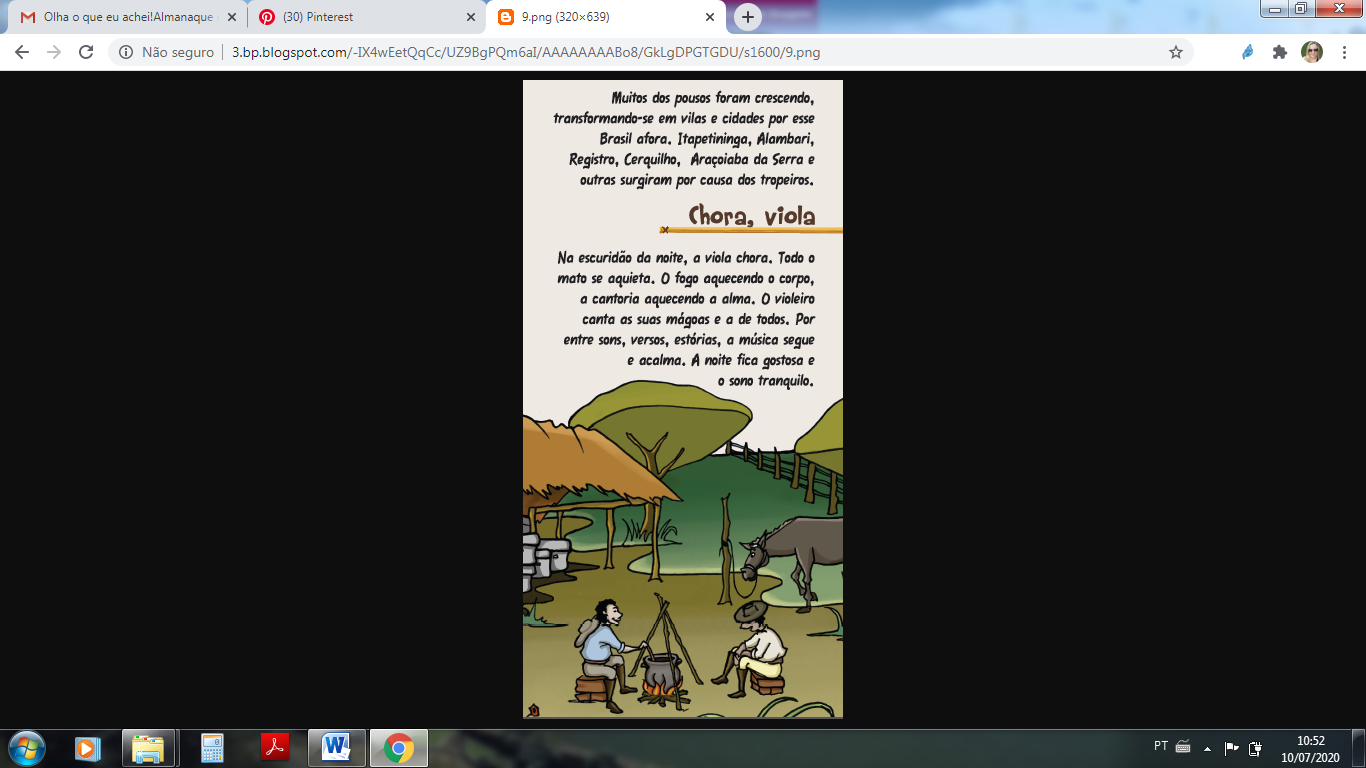 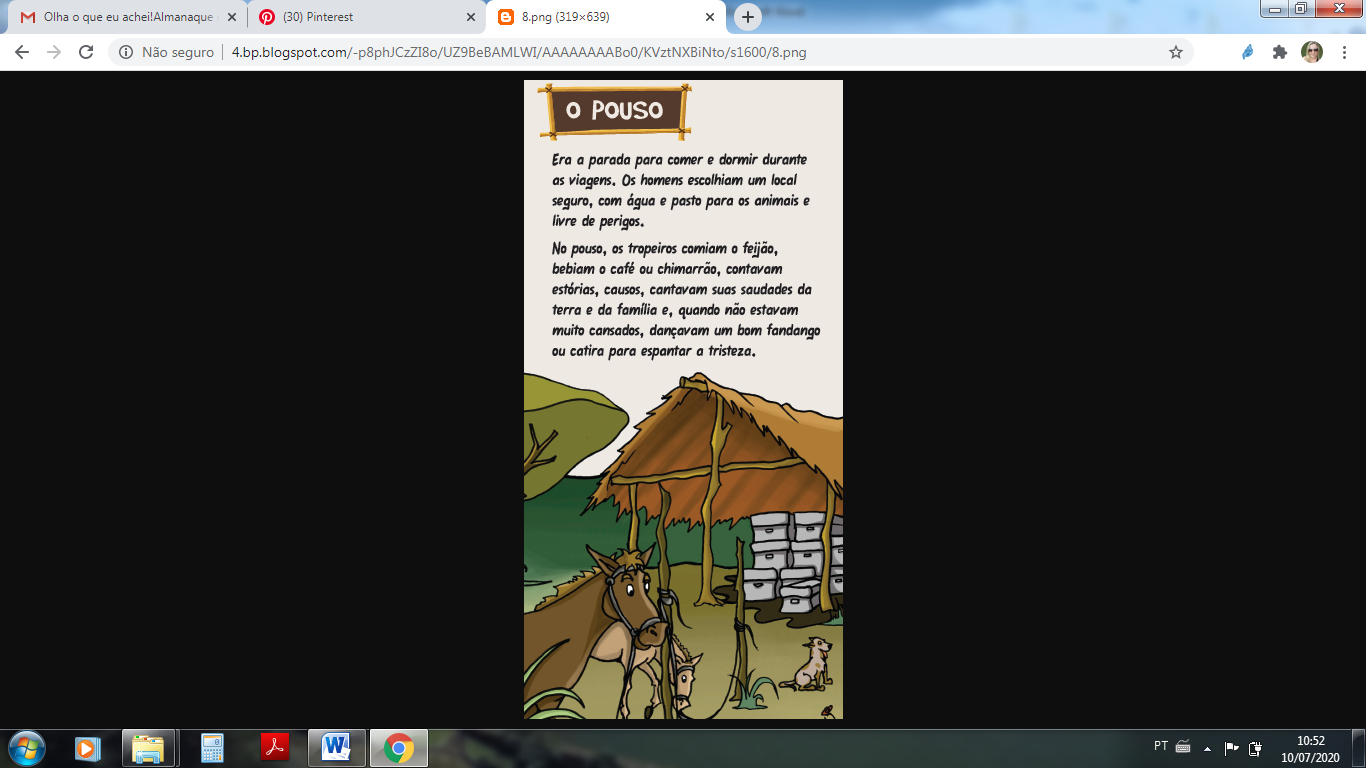 Leia a história.O que significa a palavra POUSO no texto._______________________________________________________________________________________________________________________________________________________________________________________Os tropeiros descansavam e os animais eram alimentados nas:(	) pousadas			(	)cidadeO que os tropeiros comiam quando eles paravam para descansar?_______________________________________________________________________________________________________________________________________________________________________________________Complete a frase.Muitos dos pousos foram crescendo, transformando-se em _____________ e _______________ por esse Brasil afora.  Itapetininga, _______________ Registro, ___________________ Araçoiaba da Serra  e outras surgiram por causa dos tropeiros.O caminho percorrido pelos tropeiros era chamado: (	) estrada da Mata ou caminho do Viamão .(	) estrada da Graciosa ou estrada da Mata .Releia novamente  a parte do texto CHORA, VIOLA  e desenhe como era a vida dos tropeiros nesse pouso.